Publicado en Barcelona el 19/09/2017 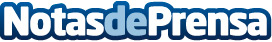 Ricoh España y el CIM de la UPC inauguran un centro puntero en tecnologías de impresión 3D en BarcelonaEl RICOH ADDITIVE MANUFACTURING CENTRE es el primer centro en España en ofrecer la impresión de piezas en polipropileno mediante tecnología SLS. Está ubicado en la Planta Piloto del CIM de la UPC con el objetivo de convertirse en un espacio de referencia en fabricación aditiva e impresión 3D a nivel internacional. Fruto del acuerdo entre Ricoh y el CIM de la UPC, el centro ofrecerá servicios integrales y tecnología puntera para reforzar la competitividad industrial
Datos de contacto:Mar BorqueDirectora932411819Nota de prensa publicada en: https://www.notasdeprensa.es/ricoh-espana-y-el-cim-de-la-upc-inauguran-un Categorias: Hardware Cataluña Premios Otras Industrias Innovación Tecnológica http://www.notasdeprensa.es